Rainbow Nursing Interest Group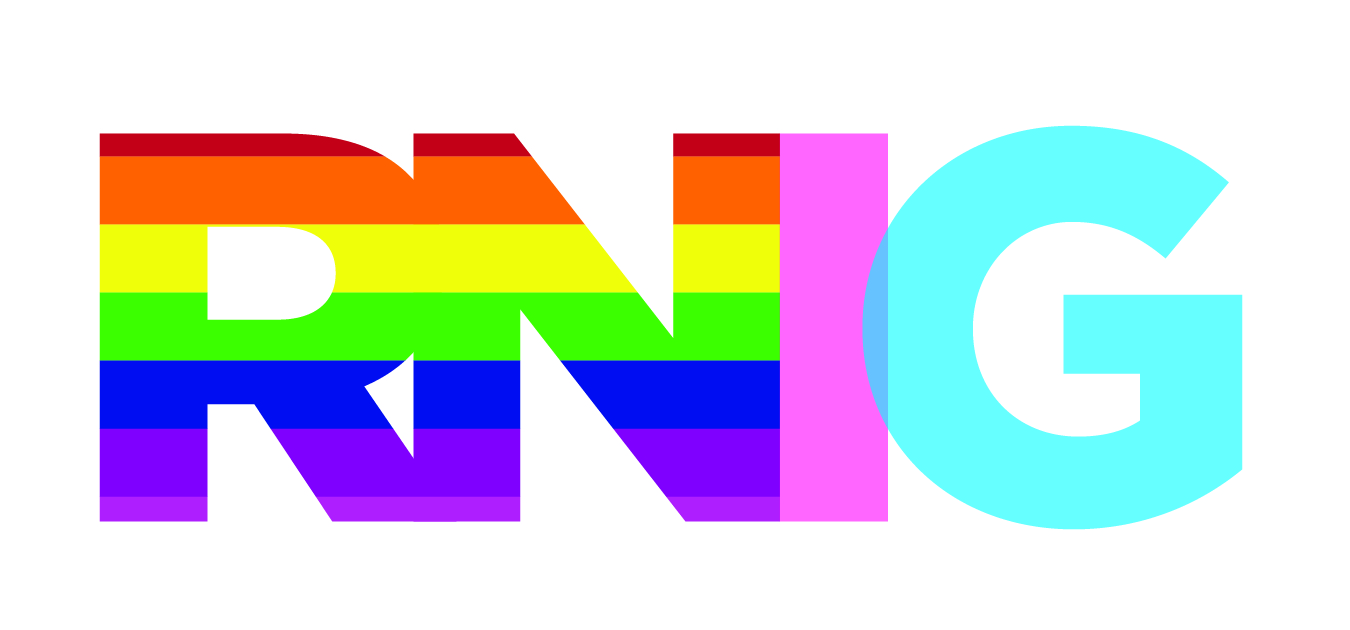 An Interest Group of the Registered Nurses Association of Ontario (RNAO)http://rnig.weebly.com/LGBTQ Cultural Competence for NursesUnderstand the far-reaching effects of social stigma and stress on the health of LGBTQ people, their families and communities. Understand how homophobia/biphobia/transphobia interact with other oppressions such as racism and sexism and acknowledge the privilege that society bestows on certain groups. Know the health issues that disproportionately affect LGBTQ people:  For gay men they are:  HIV/AIDS, safer sex, hepatitis immunization and screening, fitness (diet and exercise), alcohol use, substance use, depression and anxiety, STIs, cancers (prostate, testicular and colon), Human Papillomavirus.For lesbians they are: breast cancer, depression and anxiety, heart health, gynecological cancers, fitness (diet and exercise), tobacco use, alcohol use, substance use, intimate partner violence. sexual healthFor bisexuals they are: HIV/AIDS, safer sex, Hepatitis immunization and screening, fitness (diet and exercise), alcohol use, substance use, depression and anxiety, STIs, cancers (prostate, testicular, breast, cervical and colon), tobacco use, HPVFor Trans people they are: access to health care, hormones, surgeries, cardiovascular health, cancers, STIs, safer sex, alcohol use, tobacco use, depression, injectable silicone, fitness (diet and exercise)Refrain from making assumptions about someone’s sexual orientation or gender identity based on appearance;  don’t assume that everyone is heterosexual; treat all people as individuals with many roles and identities.Utilize effective communication:  remember that patient information is protected by privacy and confidentiality; use neutral and inclusive language with all clients, e.g. partner; listen to and reflect the client’s choice of language when describing their sexual orientation or gender identity and relationship to their partner.Be honest.  If you have not had much experience working with LGBTQ people and you’re anxious about offending them, let them know.  You may want to say that you’re working to understand these issues, but there are areas you are still learning about.  This will help to create safe space for dialogue. If you are unsure of a person’s gender identity, ask neutral questions such as: “how would you like to be addressed?” or” what pronouns do you prefer”?Ensure all forms contain gender neutral language, and allow for self-identity, e.g. parent instead of mother/father; include trans, intersex as well as male/female for gender and leave room for write in identities. Ask permission to document sexual orientation or gender identity.Work to understand the many terms that describe behavior and characteristics of LGBTQ people.  Also be aware that many terms are derogatory and hurtful or denote a clinical or medical condition, for example, “homosexual” or “gender dysphoria”.Be aware of the power of non-verbal signs and their significance to the LGBTQ communities, such as pride flags, rainbows, or pink triangles, etc. to communicate that you support the communities.Facilitate Coming Out: honour and respect the client’s timing; ensure forms or questionnaires use inclusive, gender neutral language; be aware that visible discomfort by staff or other patients can undermine comfortPromote policies that are inclusive of LGBTQ families  such as regarding visiting hours and who can visit, parenting classes that refer to parents/guardians rather than mother and father.Create a welcoming environment:  post inclusive posters and pamphlets and symbols that reflect inclusivity, e.g. resources for LGBTQ,, symbols such as a pride flag or pride sticker; recognize the difference between tolerance, acceptance, celebration and advocacy.Reflect on your own practice: do you advocate for LGBTQ inclusivity, challenge homophobic/heterosexist comments or jokes, reflect on your limits of understanding and seek training?Understand the effects of heterosexism in the workplace:  Provide support for colleagues, stand up to workplace bullying, advocate for staff education. Are co-workers “out” or do they feel intimidated and afraid?  Resources:AJM:  “Addressing Health Care Disparities in the Lesbian, Gay, Bisexual and Transgender Population: A Review of Best Practices.” Vol. 114, no. 6, June 2014.Eliason, Michele J, et al: LGBTQ Cultures: What HealthCare Professionals Need to Know About Sexual and Gender Diversity. Lippincott Williams and Wilkins.  2009 (published on-line only)Ontario Public Health Association:  A Positive space is a Healthy Place. 2007, updated 2011.The Centre, Vancouver BC. “ LGBT Health Matters” 2006, updated 2009. www.lgtbcentrevancouver.com